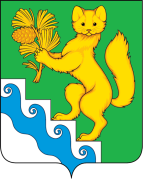 АДМИНИСТРАЦИЯ  БОГУЧАНСКОГО РАЙОНАПОСТАНОВЛЕНИЕ«30» декабря  2021г.                  с. Богучаны                               №   1187 - п«О внесении изменений в постановление администрации Богучанского района от 18.11.2019 № 1136-п  «О  составе Совета по противодействию коррупции в органах местного самоуправления муниципального образования Богучанский район».В  связи с кадровыми изменениями, руководствуясь ст.ст. 7, 43, 47 Устава Богучанского района Красноярского края:1.Внести в постановление администрации Богучанского района от 18.11.2019 № 1136-п «О составе Совета по противодействию коррупции в органах местного самоуправления муниципального образования Богучанский район» следующие изменения:1.1. пункт 1. постановления администрации района внести изменения по утверждению  состава Совета по противодействию коррупции в органах местного самоуправления муниципального образования Богучанский район, утвержденного  постановлением от  18.11.2019 № 1136-п,  и  изложить в  новой редакции согласно  приложению   к настоящему постановлению.2. Признать утратившим силу постановление администрации Богучанского района от 18.11.2019 № 1136-п  «О  составе Совета по противодействию коррупции в органах местного самоуправления муниципального образования Богучанский район».3.  Разместить данное постановление  на официальном сайте администрации Богучанского района. 4. Контроль за исполнением настоящего постановления возложить на заместителя Главы Богучанского района по взаимодействию с органами государственной и муниципальной власти – Трещеву С.Л.5.  Настоящее постановление вступает в силу со дня подписания. И.о. Главы  Богучанского района                                          В.М. ЛюбимПриложение к постановлениюадминистрации Богучанского  районаот  «30» декабря  2021г. № 1187-пСОСТАВСовета по противодействию коррупции в органах местного самоуправления  муниципального образования Богучанский район Первый заместитель Главы Богучанского района – Любим Виктор Михайлович, председатель Совета; Заместитель Главы  Богучанского района по взаимодействию с органами государственной и муниципальной власти – Трещева Снежанна Леонидовна,   заместитель председателя комиссии;Начальник отдела правового, документационного обеспечения – Архив Богучанского района – Бондарева Татьяна Сергеевна, секретарь Совета;Члены Совета:Заместитель Главы Богучанского района по экономике и планированию – Арсеньева Альфия Сагитовна, Заместитель Главы Богучанского района по социальным вопросам – Брюханов Иван Маркович Главный специалист по кадрам отдела правового, документационного обеспечения – Архив Богучанского района – Поликарпова Людмила Сергеевна Главный врач КГБУЗ «Богучанская РБ» - Безруких Марина Владимировна (по согласованию)Депутат районного Совета депутатов (по согласованию) – Колесова Марина Михайловна  Председатель местной общественной организации «Общественная комиссия по борьбе с коррупцией», депутат районного Совета депутатов (по согласованию) – Новоселов Валерий СеменовичНачальник Отдела МВД России по Богучанскому району  (по согласованию)